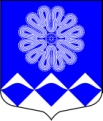 РОССИЙСКАЯ ФЕДЕРАЦИЯАДМИНИСТРАЦИЯ МУНИЦИПАЛЬНОГО ОБРАЗОВАНИЯПЧЕВСКОЕ СЕЛЬСКОЕ ПОСЕЛЕНИЕКИРИШСКОГО МУНИЦИПАЛЬНОГО РАЙОНА ЛЕНИНГРАДСКОЙ ОБЛАСТИПОСТАНОВЛЕНИЕот   11 ноября     2016 года		                                                            №  122	 Во исполнение постановления Правительства Ленинградской области от 29.12.2007  № 352 «Об утверждении Правил охраны жизни людей на водных объектах Ленинградской области», решений комиссий по предупреждению и ликвидации чрезвычайных ситуаций и обеспечению пожарной безопасности Правительства Ленинградской области от 12.11.2015 и муниципального образования Киришский муниципальный район Ленинградской области от 29.11.2015, постановления администрации муниципального образования Киришский муниципальный район Ленинградской области от 25.11.2015 № 2459, в целях обеспечения безопасности людей на водных объектах, расположенных на территории муниципального образования Пчевское сельское поселение Киришского муниципального района Ленинградской области, Администрация Пчевского сельского поселенияПОСТАНОВЛЕТ:	1. Запретить с 21 ноября 2016 года в период становления и разрушения ледового покрытия выход граждан на ледовое покрытие водных объектов, расположенных на территории муниципального образования Пчевское сельское поселение Киришского муниципального района Ленинградской области.	2. Запретить с 21 ноября 2016 года выезд автотранспортных средств на ледовое покрытие водных объектов, расположенных на территории муниципального образования Пчевское сельское поселение Киришского муниципального района Ленинградской области.3. Информировать население о временном запрете через средства массовой информации и посредством объявлений на информационных стендах населенных пунктов.4. МП «Пчевский ККП» организовать выставление аншлагов с информацией о запрете выезда автотранспорта и выхода граждан на ледовое покрытие.5. Разместить настоящее постановление на сайте администрации. 	6. Контроль за исполнением постановления оставляю за собой.Глава администрации				                                   Д.Н.ЛевашовРазослано: в дело-3, прокуратура, МУ «УЗНТ»,  Центр ГИМС МЧС РФ по Ленинградской области в Киришском районеО запрете выхода граждан и выезда автотранспортных средств на ледовое покрытие водных объектов, расположенных на территории  муниципального образования Пчевское сельское поселение Киришского муниципального района Ленинградской области, в зимний период 2016-2017 годов